CREP Workshop EvaluationPlease circle the number that best describes your level of awareness/knowledge of each topic before and after the workshop.  (1=lowest; 5=highest)1.  Conservation Reserve Enhancement Program (CREP)
         Pre-workshop	1		2		3		4		5
      Post-workshop	1		2		3		4		52.  Maintenance required for CREP practices
         Pre-workshop	1		2		3		4		5
      Post-workshop	1		2		3		4		5Are you currently enrolled in CREP (Circle one)   Yes     No

If no, do you plan to enroll in the future?  (Circle one)    Yes     No
 	If yes, how many acres?     
 	If not, why?     If yes, do you plan to re-enroll in CREP when your contract expires? (Circle one)   Yes     No          If not, why?Which watershed do you live in? (Circle one)  Ohio  Chesapeake Bay  Delaware 
Do you need further information from the conservation district or FSA on the CREP program? If so, please describe and include your name and phone number: 

On a scale of 1 to 10 (1 being low, 10 being high) how helpful was this workshop learning 

about the CREP Program : ___________ 	
Additional comments: _______________________________________________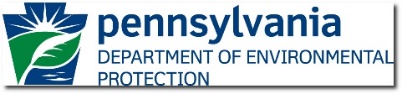  Financial and other support for the CREP Outreach Program Office Mini-grant Program is provided by the Pennsylvania Association of Conservation Districts, Inc. through a Growing Greener Watershed Protection grant from the Pennsylvania Department of Environmental Protection and with additional support from USDA-NRCS.